		Agreement		Concerning the Adoption of Uniform Technical Prescriptions for Wheeled Vehicles, Equipment and Parts which can be Fitted and/or be Used on Wheeled Vehicles and the Conditions for Reciprocal Recognition of Approvals Granted on the Basis of these Prescriptions*(Revision 2, including the amendments which entered into force on 16 October 1995)_________		Addendum 128 – Regulation No. 129		Amendment 4Supplement 4 to the original version of the Regulation – Date of entry into force: 
8 October 2015		Uniform provisions concerning the approval of Enhanced Child Restraint Systems used on board of motor vehicles (ECRS)This document is meant purely as documentation tool. The authentic and legal binding text is: ECE/TRANS/WP.29/2015/43._________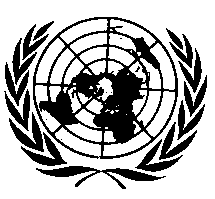 UNITED NATIONSParagraph 6.2.1.6., amend to read:"6.2.1.6.	All straps of the restraint shall be so placed that they cannot cause discomfort to the wearer in normal use or assume a dangerous configuration. Y-shaped belts are not permitted on forward facing Enhanced Child Restraint Systems and may only be used in dedicated rearward facing and or lateral facing Enhanced Child Restraint Systems (carrycots). The distance between the shoulder-straps in the vicinity of the neck should be at least the width of the neck of the appropriate dummy."E/ECE/324/Rev.2/Add.128/Amend.4−E/ECE/TRANS/505/Rev.2/Add.128/Amend.4E/ECE/324/Rev.2/Add.128/Amend.4−E/ECE/TRANS/505/Rev.2/Add.128/Amend.49 November 2015